ИЗВЕЩЕНИЕ № ____________о проведении закупки у единственногопоставщика (подрядчика, исполнителя) Способ закупки: Закупка у единственного поставщика (подрядчика, исполнителя) на основании пункта 392 Положения о закупке товаров, работ и услуг для нужд федерального автономного учреждения Министерства обороны Российской Федерации «Центральный спортивный клуб Армии» и его филиалов.Наименование, место нахождения, почтовый адрес, адрес электронной почты, номер контактного телефона заказчика: Заказчик: ФАУ МО РФ ЦСКА;Место нахождения: 125167, г. Москва, Ленинградский проспект, д. 39. стр. 29;Почтовый адрес: 125167, г. Москва, Ленинградский проспект, д. 39. стр. 29;Обособленное подразделение Заказчика: Филиал ФАУ МО РФ ЦСКА (ЦСК ВВС, г. Самара) Адрес электронной почты: zakupki_sam@cska.ruКонтактное лицо: Овчинникова Елена Евгеньевна, т. (846) 375-96-60;Предмет Договора с указанием количества поставляемого товара, объема выполняемых работ, оказываемых услуг:Оказание услуги по организации и проведению сертификации спортивных сооружений;Количество поставляемого товара, объем выполняемых работ, оказываемых услуг – 1 условная единица.Место поставки товара, выполнения работ, оказания услуг:-  Самарская обл., Волжский р-н, пгт Рощинский, в/г №110 (ЦСК ВВС г. Самара); - Самарская область, г. Тольятти, Автозаводский р-н, ул. Ворошилова, д.2а, в/г №3.Сведения о начальной (максимальной) цене договора (цене лота): 170 000 (Сто семьдесят тысяч) рублей 00 копеекНачальник филиала ФАУ МО РФ ЦСКА (ЦСК ВВС, г. Самара)  ____________________ Р.А. Махонин___ февраля 2021 года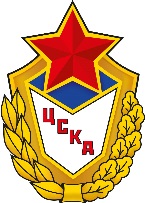 ФИЛИАЛ ФЕДЕРАЛЬНОГО АВТОНОМНОГО УЧРЕЖДЕНИЯМИНИСТЕРСТВА ОБОРОНЫ РОССИЙСКОЙ ФЕДЕРАЦИИ«ЦЕНТРАЛЬНЫЙ СПОРТИВНЫЙ КЛУБ АРМИИ» (ЦСК ВВС, Г. САМАРА)  (филиал ФАУ МО РФ ЦСКА (ЦСК ВВС, г. Самара))443071 г. Самара, Волжский проспект, д. 10, Тел/факс: +7 (846) 375 96 60, e-mail: zakupki_sam@cska.ru